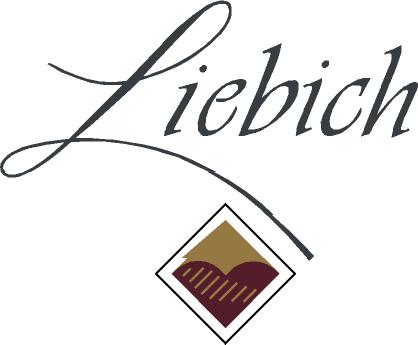 T-SHIRT ‘I LOVE WINE’ DESIGN COMPETITION 2015 VINTAGE 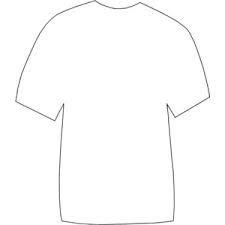 COMMENTS:DESIGNED BY:YOUR EMAIL: